運動会終了～懸命な姿に感動しました～　前日の天気予報では、午前中まで雨で、延期もしくは午後の開催も心配された天候でしたが、絶好の運動会日和・グランドコンディションとなり、予定どおり、９月１３日（日）午前８時３０分から中筋小中学校秋季運動会を開催することができました。　開会式から閉会式まで、今年度の運動会テーマ　「Don‛t  forget  we　can　make　the　event　a　success」～私たちの力は無限大　雑草魂で成しとげろ～　のもと、小学生・中学生が一致団結して頑張り切り、最後まで大接戦の運動会でした。　どの競技も全員が、精一杯取り組み、見どころ一杯の内容でしたが、特に私の心に残った競技は、応援合戦と、紅白リレーです。夏休み中から自分たちで企画し、全員でアイデアを出し合って作り上げ、小学生をリードしながら練習を重ねてきた応援合戦は、赤白ともに気合十分で、内容も充実し素晴らしいものでした。また、最後の紅白リレーは、小学校からバトンを渡された段階で半周の差ができており、勝負はほぼ見えていたので、中学生は頑張れるかな？と心配しましたが、そんな差は関係なく、小学生が繋いできたバトンを勝利に関係なく全力でつなぎ、必死に走ってゴールを目指す姿には感動を覚え、少しホロっとしました。　今年度は、コロナ感染症対策のため午前中のみの開催、家族で楽しむ昼食タイムも無しとなった運動会でしたが、子どもたちも、観戦していただいた方も十分楽しめ、充実した運動会だったのではないかと思います。最後になりますが、保護者の皆様、地域の皆様、早朝からの子どもたちへの応援、競技への参加、後片付けにとご協力いただき、本当にありがとうございました。【運動会風景】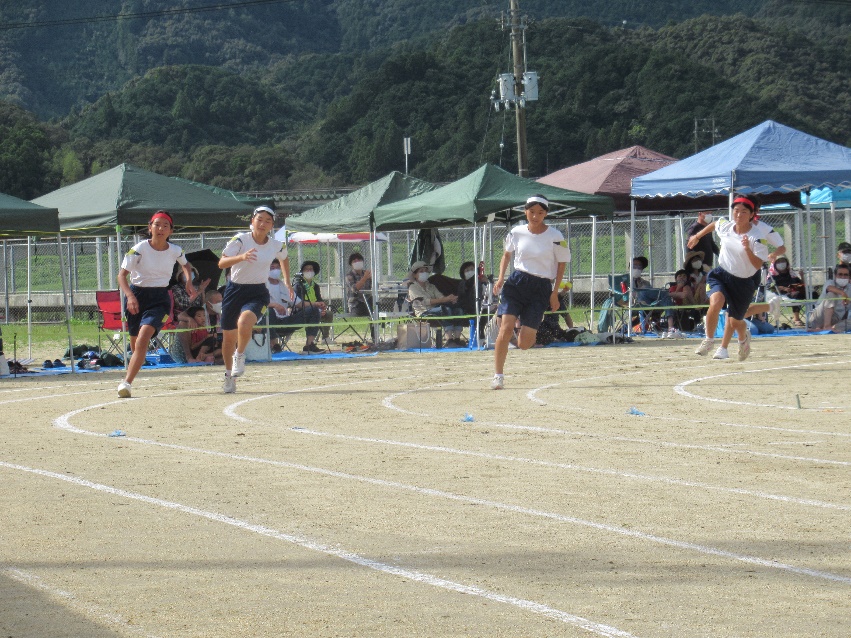 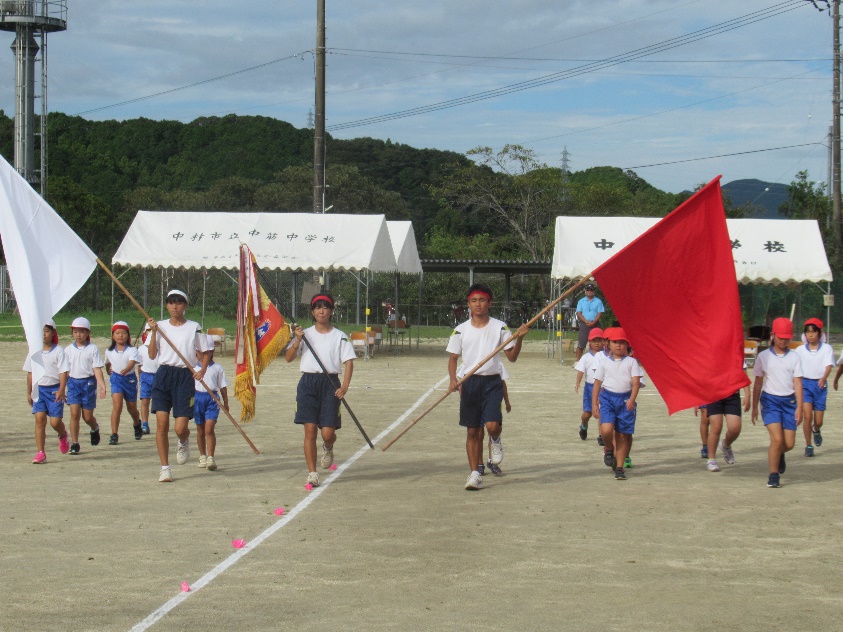 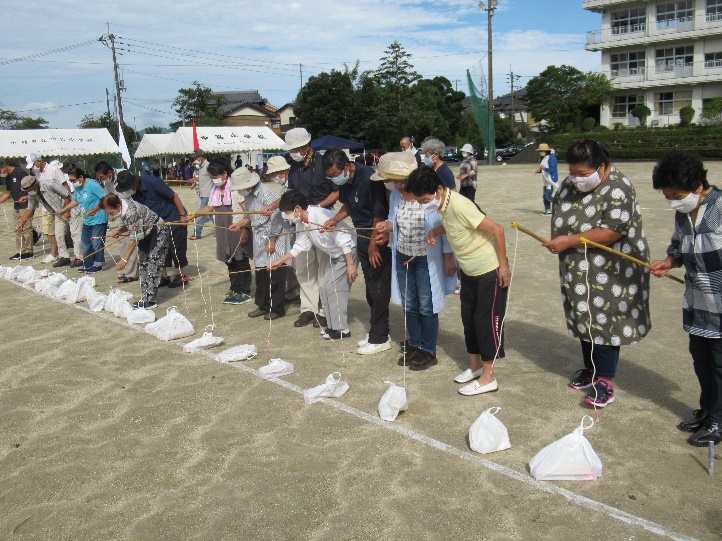 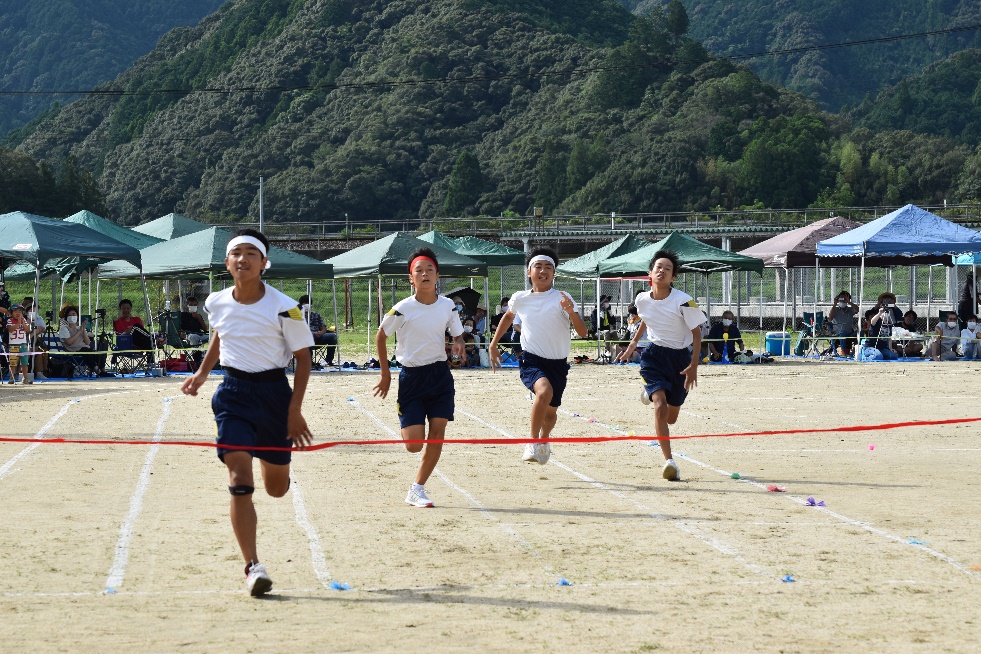 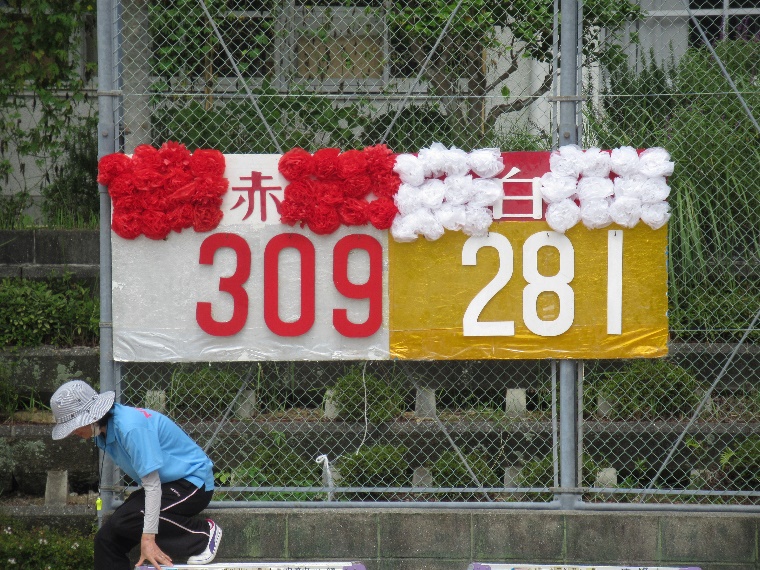 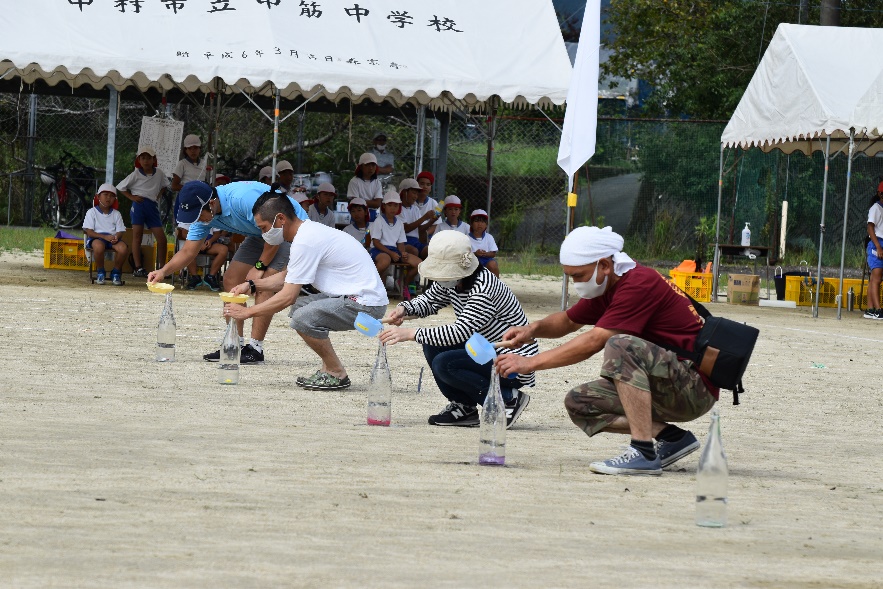 グダーニ藍先生産休に！　中平佳香先生よろしくお願いします！英語を担当しているグダーニ藍先生が出産のため９月１８日（金）から産休に入ります。17日（木）の放課後臨時集会を持ち生徒が激励をしました。英語だけでなく２年副担任、生徒会担当として生徒のために全力で関わっていた先生だけに、おめでたいこととはわかっていながらも、生徒はしばしの別れに涙を流していました。グダーニ藍先生、しっかりと準備をして元気な赤ちゃんを産んでください。出産予定日は１１月１２日だそうです。なお、グダーニ先生の産休後は中平佳香（なかひらよしか）先生が来てくれることになりました。中平先生は３０数年間、幡多地区の各中学校で英語教員を勤め、昨年３月末に退職されましたが、昨年度は１年間、清水中学校で勤務されていました。私も約２０年位前、宿毛中学校で机を並べて仕事したことがありますが、生真面目な、いつも一生懸命で生徒思いの先生です。中筋中学校に早く慣れて頑張ってもらいたいと思います。